109年高雄市社區營造點徵選說明會暨培力課程  報名簡章一、活動說明社區營造點的徵選是培養社區自主能力的一個過程，其主要目的不僅在於提供經費補助的申請，同時也是誘發社區自我需求的了解、診斷等意涵。由社區主動針對自我需求與發展面向自行提案，並引導社區啟動社區居民參與公共事務。為協助社區有效了解本年度社區營造點計畫的補助項目，結合說明會與基礎培訓課程共同辦理，除了培養社區對於在地知識數位保存的概念，以及對於提案計畫內容的撰寫與經費編列外，本場次的培訓課程更特別邀請到天空的院子民宿、竹青庭人文空間及小鎮文創股份有限公司負責人何培鈞先生與大家分享如何從民宿經營到小鎮文創成立，再到地方創生學的推動，由點線面慢慢串連出地方的發展，將社區營造結合文創、旅創、農創，讓南投竹山的小鎮重新生根的成功經驗。期望在說明會與培力課程的學習後，社區能夠針對社區需求與補助項目，研擬出更適切的社造推動計畫。 二、場次時間三、辦理單位指導單位：文化部主辦單位：高雄市政府文化局承辦單位：小地方文化工作室有限公司(高雄市社區營造中心)         社團法人高雄市公共事務管理學會四、參與對象本市之區公所、社群與社區發展協會、公寓大廈管委會…等欲提案之立案組織團體。五、課程表1月18日（星期六）09:30-16:00六、報名日期與方式即日起至109年1月17日中午12：00止，採「網路報名」方式完成報名，額滿為止：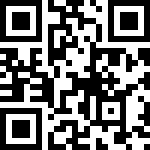 報名網址：https://reurl.cc/QpGy9p聯絡電話：（07）2696367、2696337七、其他注意事項交通方式，學員請自行前往上課地點。報名參加培訓課程的學員完全免費。本次人才培訓課程可提供公務人員學習時數之認證4小時，有需要的學員請務必填寫身份證字號。如遇天候不佳或其他人為因素，主辦單位保留更改課程日期之權利。場次場次日期地點高雄場1月18日（星期六）09:30-16:00市立圖書館總館8樓華立廳(高雄市前鎮區新光路61號)時間主題/場地內容說明師資09:30-10:00社造點徵選說明會/華立廳說明109年度社造點徵選相關行政工作與年度作業期程內容。高雄市社造中心10:00-11:30社造計畫撰寫技巧/華立廳檢視各項補助類型與內容，並將社區需求轉化為社造計畫。謝政勳/中山大學公共事務管理研究所助理教授11:30-12:00居民一起來-提案共識會議召開/華立廳學習如何透過討論，將社區議題經由討論後，提出符合社區需求且具公共性的計畫書謝政勳/中山大學公共事務管理研究所助理教授12:00-12:30Q&AQ&A謝政勳/中山大學公共事務管理研究所助理教授12:30-14:00中午休息用餐中午休息用餐中午休息用餐14:00-15:30從竹山邁向亞洲海外經驗-從小鎮地方創生學談起/際會廳分享如何從民宿經營到小鎮文創成立，再到地方創生學的推動，由點線面慢慢串連出地方的發展，將社區營造結合文創、旅創、農創，讓南投竹山的小鎮重新生根。何培鈞/天空的院子、竹青庭人文空間及小鎮文創股份有限公司負責人15:30-16:00Q&AQ&A何培鈞/天空的院子、竹青庭人文空間及小鎮文創股份有限公司負責人